附件6：“运动休闲与工装服装设计组”参赛说明1、设计主题：“健康时尚·智启科技”运动休闲与工装作为一代又一代消费者、劳动者的家常必备、身份符号、防护与功能装备，其服装款式结构随着社会的进步优化不断迭代变化。在轻便随意与功能防护、人工智能与科技、网络与服务需求、时尚与数智、传统与现代、科技与人文、发展与低碳、全球化与本土化等一系列多元背景融合场景下，作品要兼具功能性又能引起社会思考，传达设计者对所学专业与作品针对行业或生活场景的深刻理解。2、设计内容与范围本次大赛服装设计内容主要是款式结构设计，包括作品设计说明书、设计效果图（含款式平面图）和服装CAD裁剪图、作品服装实物三部分。面料采用涤纶、锦纶、天丝/涤混纺纱、T/R纱、天丝/PLA混纺纱等原材料纯织或交织的梭织、针织功能染色布及其复合面料（可供参考面料的具体品种规格和外观质感风格照片文件，随后待东进公司整理确定后由组委会统一发布；进入决赛时，作品制作用面料由大赛赞助单位提供），里料辅料不限。征集作品的具体范围如下，设计者可以任选其中一个用途领域：（1）户外休闲服外套及配饰，包括户外野营、登山、徒步穿越、旅游休闲的外套和冲锋衣等；（2）工装全套制式服装及配饰，包括交通运输业、电力通信业、路桥土木工程建筑业、酒店旅游餐饮等商业、快递物流业等行业的一线工作人员劳动者工作服。3、大赛要求（1）参赛作品及其设计说明书应符合大赛征集要求，同时须具备相关生活活动场景和职业的实用性、标识性、功能性、艺术性、文化性等特点；每项参赛作品应由3-5套服装构成一个系列，男女不限（可男女装混合）、年龄不限、季节不限。要求作品具有叙事性、系列性，搭配巧妙，创意新颖，具备设计美感，能够体现“阳光端庄、靓丽激情”等时代特征、科技感和文化自信。（2）初赛时提交参赛作品设计说明书和设计彩色效果图，文件格式要求作品设计说明书为word（无需打印只系统提交用，见下面附件A）、设计彩色效果图为JPG（排版格参考见下面附件B）。其中，设计彩色效果图分辨率不小于300dpi，文件分别不大于20M，纸质打印稿正面内容包括作品名称、设计说明、效果图、正背面款式平面图、面料小样等，尺寸为58cm×84cm（A1规格）、竖版、自由排版（不可出现单位及个人信息）。背面附A4报名信息。进入复赛者需提交根据设计方案制作的实物作品及其服装CAD制版图。（3）参赛作品应具有较强针对性和创新性，设计者须对所提交作品（含电子版和纸质稿）的知识产权负责，严禁抄袭和模仿，一经发现即取消其参赛资格。4、赛程本组竞赛分初赛、复赛两个阶段。初赛：作品设计彩色效果图（含款式平面图）评审，根据投稿数量和作品质量评选出参赛优秀作品设计方案，并在参赛优秀作品设计方案中遴选出20-30项作品入围决赛，有资格参加复赛。复赛：为裁剪图和服装实物评审，参加复赛作品要求制作成成衣并附CAD裁剪图，复赛作品参评特等奖、一等奖、二等奖，其他入围作品为三等奖（注：获得复赛资格但因故未制作成成衣作品参赛的，不纳入等级奖，只颁发入围证书）。组委会为参加作品复赛者提供每项500元辅料及制作费补贴，所有获奖的复赛作品，著作权归设计者所有，实物由组委会无偿收藏并可供赞助单位陈列展示等使用。5、参赛报名与作品提交(1)参赛对象：全国全日制在校大学生（含本科生、硕博研究生）、高职高专院校在校学生和40周岁（含）以下在职青年教师。(2)参赛者可以单独报名，也可组队报名，组队参赛者每队成员不得超过3人，学生参赛作品每项不超过2名教师指导。(3)为保证本次大赛评选的公正性和公平性，参赛作品、版面上不得出现作者所在单位、姓名（包括英文或拼音缩写）或与作者身份有关的任何图标、图形等个人信息资料，违者将做无效作品处理。(4)作品递交：作品需提供电子稿及纸质稿，电子稿递交地址：http://fzds.hmkj.com.cn/，进入“中国高校纺织品设计大赛官网”后，点击主页上方右侧“在线提稿-->作品提交”提交作品。纸质稿及服装实物作品投递：收件人：李忠健老师（17774225101）（请备注“户外休闲与工装服装设计组投稿”），地址：绍兴市越城区环城西路508号 绍兴文理学院纺织服装学院志廉楼大厅 邮编：312000。6、赛事日程安排（1）大赛启动（2023年7月）：大赛组委会面向高校、参赛团队、参赛学生发布大赛通知；（2）大赛报名与初赛作品提交（2023年8月1-20日）：参赛个人或团队填写相关信息进行报名，并在报名后即可提交作品电子版，截稿日期为：2023年8月20日17点前，将作品提交至中国高校纺织品设计大赛官方网站后并于次日18:00前邮寄纸质稿。（3）初赛作品评定（2023年8月22-30日）：大赛组委会对各高校提交的参赛作品进行有效性认定，认定结果将于8月30日左右评选出入围名单并公告；（4）复赛（2023年9-10月）：9月1日-10月10日进行入围复赛作品的服装制作，10月15日前邮寄实物作品和CAD裁剪图，大赛组委会将组织决赛评委会对作品进行终评，在大赛颁奖典礼上公布总决赛获奖作品名单，并组织复赛作品专场展示秀。7、奖项设置与奖励办法本组竞赛设特等奖及一、二和三等奖。奖项数量及所占参赛作品数比例为：特等奖1项（可空缺），一等奖不超过参赛作品总数的5%，最多10项，二等奖10％，三等奖20％（以初赛参赛作品数量为基数）。由大赛组委会颁发获奖证书和一定奖金（税后），其中，特等奖5000元/项，一等奖2000元/项，二、三等奖只颁发获奖证书。附件：A. 作品设计说明书与格式B. 作品设计彩色效果图（含款式平面图）附件A中国高校纺织品设计大赛（户外休闲与工装服装设计组）作品设计说明书参赛作品名称：                设计者：                  指导教师：                参赛学校：                    年    月    日作品设计说明书一. 概要（作品主题、产品类别、适用行业和穿着对象）                                                   1.作品主题（名称及说明）：                                                    2.产品类别：                                                 3.适用行业和穿着对象：                                                 二．设计理念（主题思想和设计灵感来源）                                                     1.主题思想与创新性：                                                     2.设计灵感来源（可插图）：                                                     三．设计过程（色彩说明、款式平面与工艺说明）1.效果图与色彩说明（所用色彩及其与流行色的关系）：                                                    2.款式平面说明：                                                     3.工艺说明：                                                     四．功能性及其它必要说明1.功能性说明：                                                      2.其它说明：                                      作者签名：                      指导教师签名（学生参赛的）：              附件B设计彩色效果图（参考模版）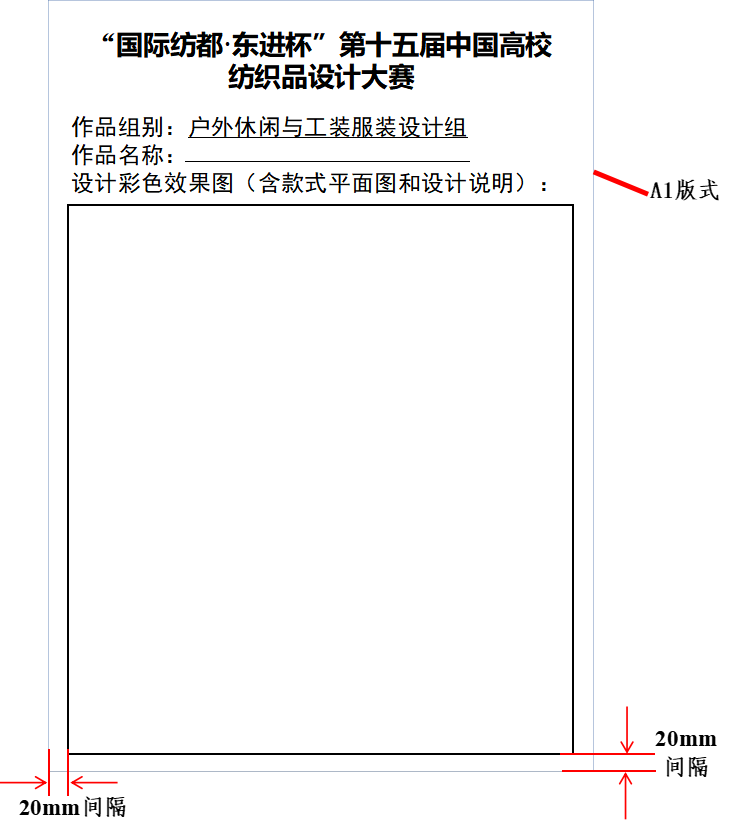 